Painting:Questions: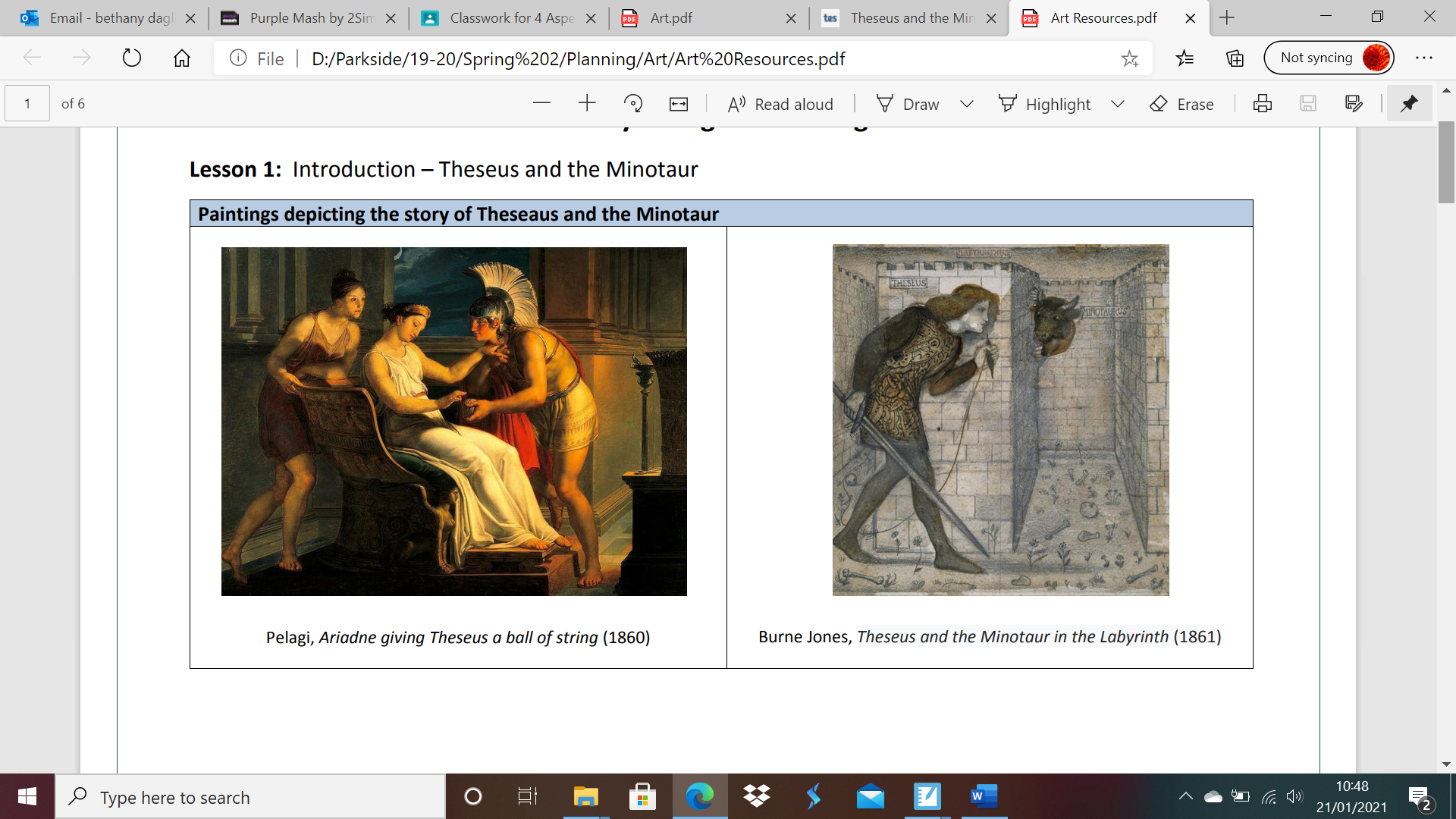 What part of the story is the painting showing?Which characters do the paintings show?What is the setting?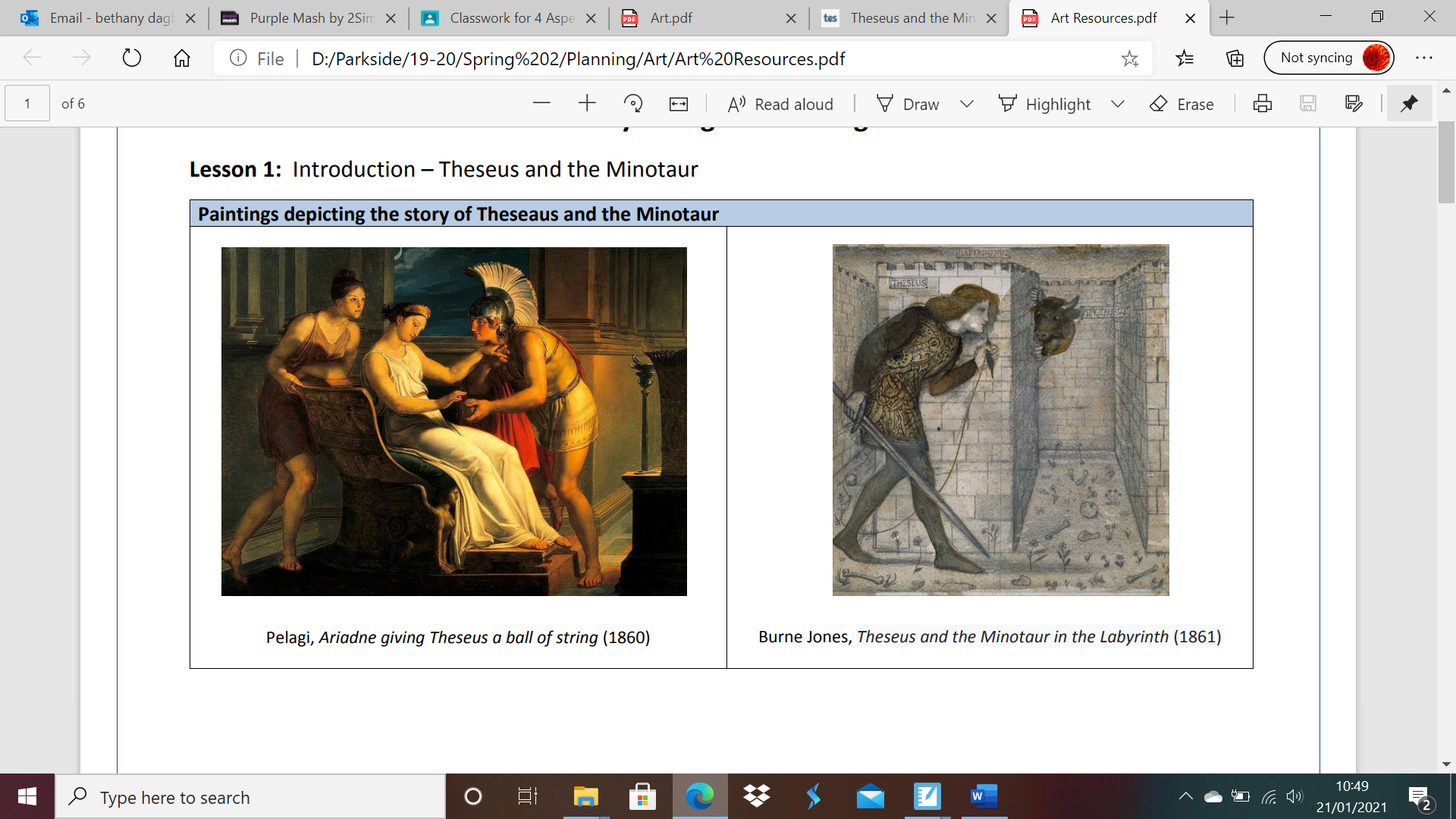 What part of the story is the painting showing?Which characters do the paintings show?What is the setting?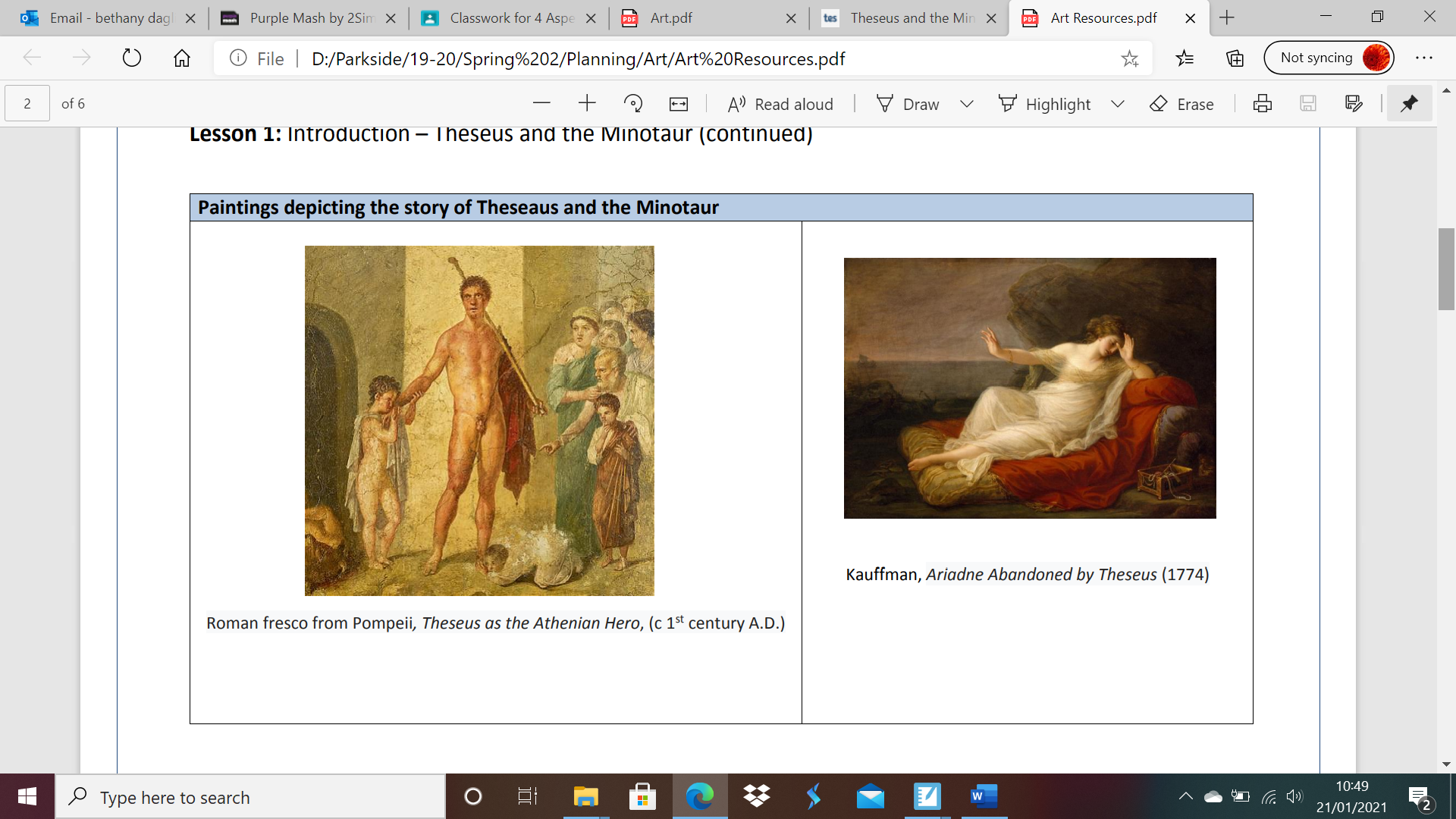 What part of the story is the painting showing?Which characters do the paintings show?What is the setting?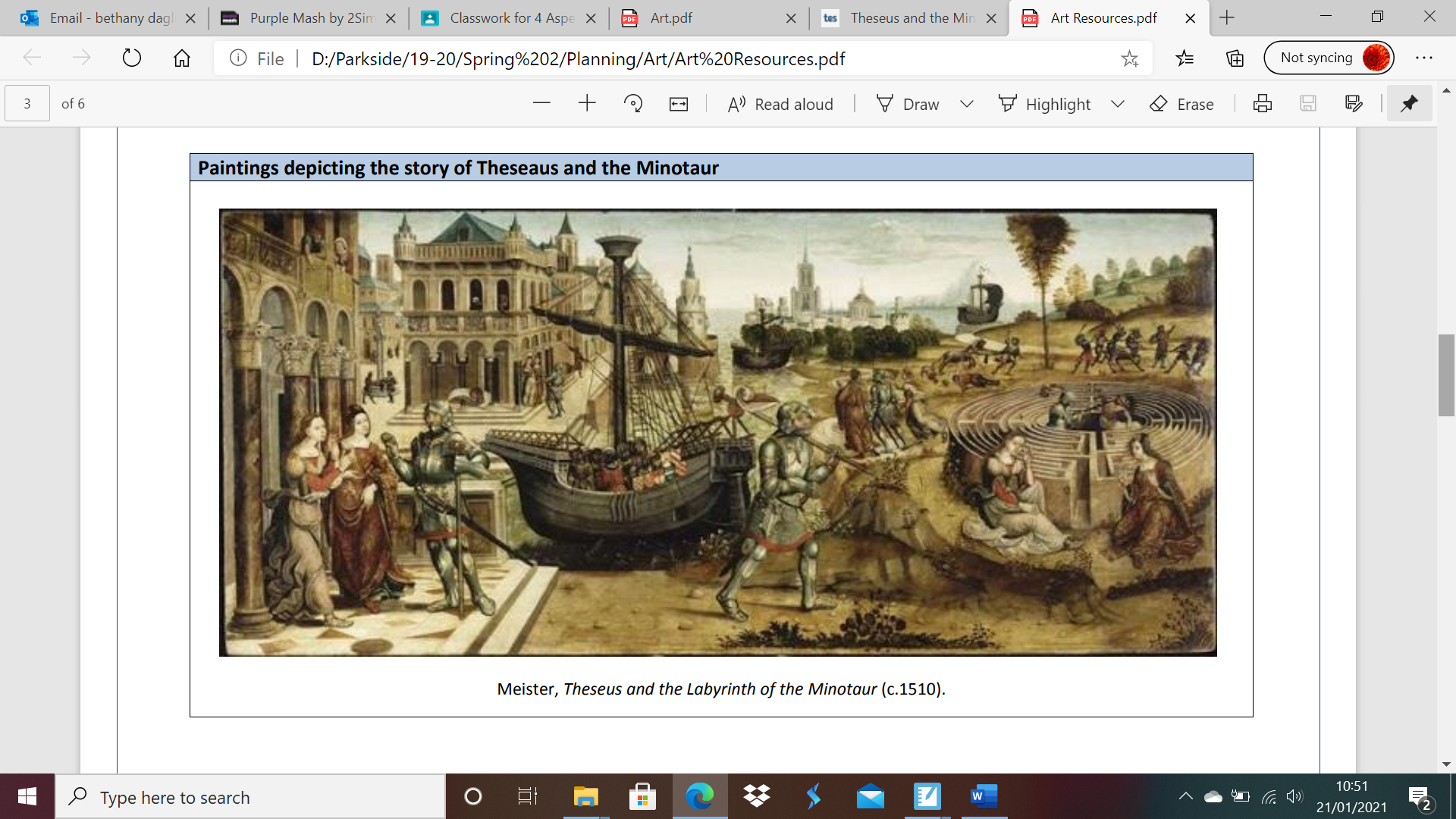 What part of the story is the painting showing?Which characters do the paintings show?What is the setting?What part of the story is the painting showing?Which characters do the paintings show?What is the setting?